Aminata Aminata.367235@2freemail.com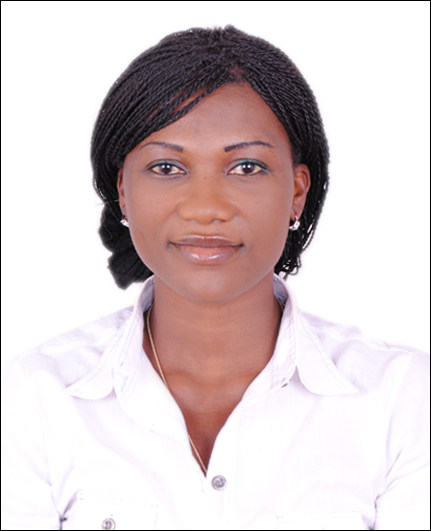 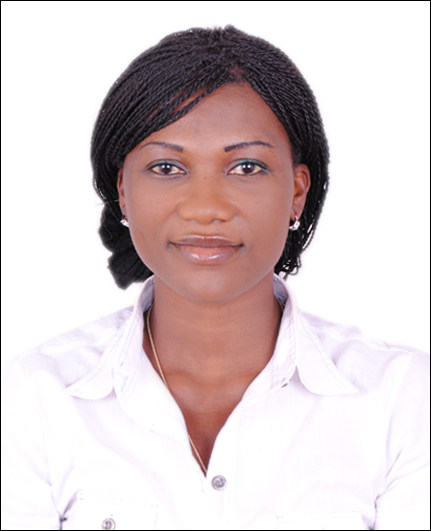 OBJECTIVETo become a specialist with excellent skills and a wealth of knowledge that set me apart as a leader and an icon in the fastest growing Teaching and Learning field.PROFESSIONAL&EDUCATIONAdvance Diploma in Journalism (2007-2008)Trans Africa College, Accra - GhanaSpecialization: Marketing, Sales Management and Communication SkillsSenior Secondary Certificate of Education (S.S.C.E.)Accra High School, Accra – Ghana (2003-2006)Basic Education Certificate of Education (B.E.C.E.)Happy Home Academy, Accra – Ghana (2000-2003)EXPERIENCEJob DescriptionAssist customers with their items in shelves at the mall and give items numbers in other to make  identification easy and effectiveMake sure customers items are safe and secured from all alarmsMann and observe the area in other to ensure safety in the shop at the mall .Job Description:Acted as an assistant by supporting the teachers and helping the children with their educational and social background and assisting them get the most out of their learningSupporting the teachers in completing tasksHelping the teachers in planning learning activities and completing records.Job Description:planning learning activities and completing records based on school’s curriculum Maintaining safety and health of the kids at all times Correcting assignments of the kids Communicating with the parents of the kids concerning their day to day progress .Assist with any new development as far as the school’s curriculum is concerned. Job Description:Collecting and updating information in the Database.Updating the Manager with day to day activitiesRegistration of new clientsUpdating clients’ database, forwarding client complaints through email to operations department.Dispatching of Insurance cards to individuals once completed.SUMMARY OF STRENGTHSGifted with a creative mind.Excellent personal and interpersonal communication skills.Sound leadership capabilities.Easily adapt to different cultures and environmentGood in oral and written English communications.Able to work without supervisionLANGUAGES English and FrenchINTERESTS & ACTIVITIESReading / Surfing the internetSingingSwimmingAREAS OF EXPERTISEVisual SupervisionChild ProtectionClassroom ManagementCurriculum DevelopmentParent CommunicationStaff Meetings